Student Orientation BookletSpring, 2019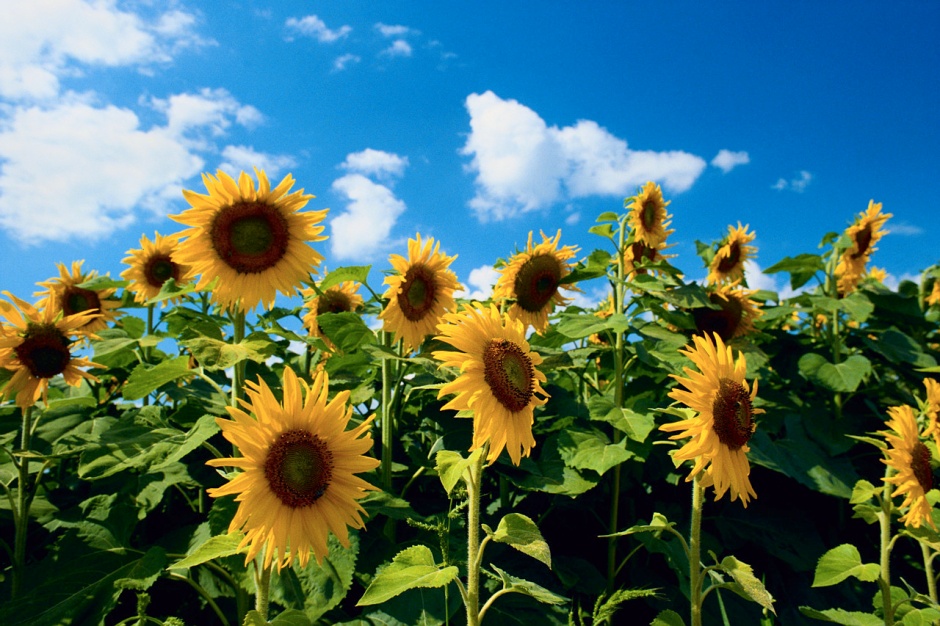 Ithaca College’s Center for Life Skillsat LongviewThis handbook has been designed for you, to serve as an orientation and reference guide for the Center for Life Skills program.  Ithaca College Sciences and Human PerformanceCenter for Life SkillsMission/Vision StatementVision StatementThe Center for Life Skills program is committed to developing, implementing, and refining a model interdisciplinary, experiential, student-centered learning opportunity as an integral part of the  and Human Performance curriculum while providing a service to the community.  StatementAs a Sciences and Human Performance, the Center for Life Skills is an academic and experiential learning laboratory providing therapeutic activities to promote community re-integration for individuals who have experienced a neurological impairment.To meet this mission we are developing, implementing, and sustaining a model program to provide a venue for comprehensive interdisciplinary training program for students involved in the  and Human Performance.Experiential learning- hands on therapeutic programs with community-based participants supported by faculty guidance and mentorship.Interdisciplinary collaboration- through networking opportunities, co-operative intervention, team meetings, and community re-integration.Service learning- by allowing students to bring classroom knowledge and skills to meet an important community need.Providing evidence based practice as a means to enhance the quality of life and independence for individuals with chronic neurological impairments. WELCOME!We hope you find this handbook helpful.  The faculty and staff of CLS are excited to have you join our program and look forward to working with you this semester. We anticipate that working with the Center for Life Skills program will be a fun, rewarding, and educational experience.  CRITIERIA FOR PARTICIPANTSParticipants are individuals who have experienced a CVA (stroke) and have residual deficits that prevent them from fully participating in the activities that would improve the quality of their life.  Participants will have a medical clearance from their physician and will have sufficient endurance to participate in the length of the program. All participants will be assessed with an initial evaluation and with the Stroke Impact Scale, Version 2.0.  Participants will need to display minimal difficulty with or supervision needed in at least three of these five areas:MobilityCommunicationLeisure/RecreationMemory/ThinkingDaily  Living SkillsThese individuals must also be independent (or in some instances need supervision/set-up) in hygiene, toileting, and eating. ON-SITE CONTACTPlease contact Catherine Gooch, CTRS, Program Manager at 607-375-6312 or cgooch@ithaca.eduLongview Emergency Number (Susan Howe):  375-6310. FACILITYOur facility is wheelchair accessible with wide doorways, ramps into the building, and accessible bathrooms.  The Center has a main multi-purpose room, a full kitchen, private therapy room, Program Managers office, an exercise room, use of a conference room, and outdoor access. HOURSThe Center for Life Skills hours for the Spring, 2019 session are: 		    Monday        9:00 am. to 12:00 pm                            Wednesday   9:00am to   11:45 am		    Friday           9:00 am. to 11:45 amDIRECTIONSTo :	From , take 96B South towards .  is one half mile south of the College’s Main Entrance. Turn right onto .To the  Skills: 	Enter  through the main entrance. From the lobby proceed straight to theelevators.  Take the elevator down to level 2.  Make a left out of the elevator and make another immediate left. Go through the one single door and the Center is on the right.INCLEMENT WEATHER POLICYIn the event of inclement weather, the center will follow the ’scancellations.  If the schools are delayed, the center will be closedfor the day.  The students will be responsible to contact their faculty member to makefurther plans on where to meet.  Local radio stations that you can tune into to hearclosings are:  WHCU 870 AM, WYXL(Light) 97.3 FM, WQNY 103.7.  As soon as aconfirmation of a closing has been made the program manager will have the closingrecorded on the Center’s answering machine as soon as possible.SAFETY OF PARTICIPANTSIn general, if there is an incident that does not require medical attention, please alert yourclinical supervisor and the program manager so the incident can be documentedappropriately.If there is a medical emergency, please contact faculty member and program managerto assess the situation.  The program manager will notify EMS, , and a Familymember if needed.   Taking medication while at the Center is the responsibility of theparticipant. We will not disperse any medication for any reason.If assisting with lunch or planning a cooking activity, please be informed of theirdiet restrictions, if any.  Lunches are labeled and given to the appropriate participant, ifthey cannot do so independently.CONFIDENTIALITYStudents are not to speak about participants or their work regarding participants toanyone outside the Center. When referring to participants via e-mail or correspondentsstudents must use first and last initials, or first name only (not full name) when referringto the participants.Remember that though we are a small, informal program, we must strive to always speakin a professional, mature manner.DOCUMENTATIONEach participant has a chart at the Center.  All documentation concerning the participantwill be placed in this chart and will include: Initial intake, Evaluations, Progress Notes,Goal/Program Plan, and Family Conferences.Initial Intake:  SIS 2.0 version, initial assessment summaryEvaluation:  All evaluations from each discipline. Place in the evaluation section, most recent on top.Progress Notes:  To be recorded at least 1x per week each week for each discipline.  Theprogress note section is divided into monthly sections.Goal/Program Plan:  The participant’s signed goal sheet (listing the participant’s goalsfor the semester)will be on top of the Participant Program Plans.  Each participant hasbetween 3-5 goals.  Each program plan represents each long term goal.  These programplans must be completed within two weeks after the long term goals are developed.Special Notes:  Please do not write in pencil, use white-out, or completely cross outwords or phrases.  Use only established CLS forms.  All progress notes and evaluationsmust be signed by your clinical supervisor.Mid-Term Summaries and the End of the Term Summaries:  These summaries areinvaluable tools for all students, faculty, staff, participants and their families.  Guidelinesare at the end of this booklet (pg.11).HEALTH & SAFETYIf you are running a fever, or experiencing cold/flu symptoms please do not participate inthe Center for Life Skills program.  We do not want to jeopardize the health of ourparticipants, faculty, staff, or fellow students.  If you notice a rash, change in skin color,or another medical observation with a participant, please alert the program manager soshe can address the situation with the participant.A first aid kit is available for use it is stored under the kitchen sink in the kitchen area.Please use universal precautions when working with the participants. If you are usingphysical contact with the participants, wash hands thoroughly between participants.Gloves will be readily accessible at the Center if needed.All surface areas will be cleaned with a disinfectant ( solution) at the end of the day.All exercise equipment shall be cleaned by the participant/staff/student immediately uponcompletion of their activity.There are pillows available for positioning activities.  Each is covered with a vinyl covered, please clean after each use. If they were used for the head/neck areas or under clothing.FACILITYAll students and staff are responsible for keeping the Center clean and presentable.  Alltables and chairs must be clear and in good order at the end of your program. Please placebackpacks, etc on the table in the back of the program room. Coats may be hung in the closet. Please keep valuables at home or on you as we do not have a secure location to lock up personal items.After a program or activity, please be sure to have all table top surfaces clean, suppliesstored away, and dishes dried and put away.  The participants can assist in these activitiesas part of their individualized program goals!SESSIONSThere are two sessions per year.Fall session:  Early-September to mid-DecemberSpring session:  Late January to early MayPlease see session calendar for specific dates that the program will be closed (major holidays and  breaks). 	STAFFWe have a wonderful multi-disciplinary faculty team. The faculty includes:Program Manager, Catherine Gooch  Occupational Therapy Clinical Supervisor, Alyson PasqualePhysical Therapy Clinical Supervisors- Samantha Brown, Sarah Fishel, and Megan                   HotchkissTherapeutic Recreation Clinical Supervisor, Jan Monroe  Speech-Language Pathology Clinical Supervisor, Susan Durnford and David HajjarProfessionalismProfessionalism is important at the Center for Life Skills and at any other professional experiences you may have in the future.  Professionalism demonstrates that you:care about what you are doingtake pride in yourself, your field of expertiseare trustworthyare sincerehave good quality and quantity of workare a good role modelmaintain  professional etiquette and ethicshave a competitive edge!Professionalism includes maintaining a professional attitude, speaking appropriately (no slang), dressing professionally, and interacting with others in a polite and respectful manner.  ATTIREPlease wear neat and casual clothing which will allow you to assist participants inactive therapy sessions.  Sandals, open-toe shoes, tank-tops, halters,leggings, yoga pants, jeans and sleeveless shirts are not permitted.  Please take action to make sure that undergarments are not in view and that clothing is not excessively tight or revealing in nature.Center for Life Skills nametags are to be worn at all times while present in the Center.PROGRAM PLANNINGThere will be a large number of programs and activities/interventions planned by difference disciplines throughout the semester.  They are likely to be creative, goal oriented and well prepared.  When planning your program please make sure that they are age-appropriate and will add to the overall experience for the individual. Programs (whether it is a baking/cooking activity, game, craft, etc) should create a positive and supportive environment.  They should be interesting to the participant and add:  success, accomplishment, growth, and competence.When planning a specific program not only think about the outcomes, but if the project is of quality and the most appropriate selection for the individual or group.  ProgramsOccupational Therapy focuses on planning and leading activity type groups with the goals of increasing endurance, motor performance, cognition and social interaction.  The groups may consist of cooking groups, woodworking, ceramics, community outings, as well as activities determined by the participants. Graduate students will focus on activities of daily living, functional mobility, and general motor control as well as community reintegration (including car transfers, ordering from menus, grocery gathering, and shopping).  Management of hypertonicity will also be addressed through home exercise programs. Relaxation techniques and possible splinting.  Physical Therapy will work on general flexibility, strengthening, and endurance activities.  Focus will be directed to exercise that improve balance, activities to improve functioning and decrease physical barriers in the community (such as stairs, curbs, uneven surfaces, transfers, etc.)  An individual exercise program will also address each client’s individual needs.Speech Pathology provides the identification, assessment and nonmedical management of speech, voice, language and swallowing impairments, as well as cognitive-communication impairments.  Interpersonal social communication skills are also addressed (e.g. initiation of a conversation, appropriate tone of voice, etc.).  Clients may be recommended for speech-language therapy even though they do not have apparent speech problems, but because they have higher level of cognitive-language impairments, which inhibit their ability to function effectively in their environment.  Assessment of current communication environments and identification of communication partners will also be a focus.  Referrals will be made in the following situations: physician referral if swallowing appears unsafe; an audiologist referral if hearing is questioned; and or a ear –nose throat physician referral in the presence of a voice disorder and or when clients complain of laryngeal pain.  Therapeutic Recreation will include therapy-based activities that encourage social interaction, activity skill development, development and maintenance of cognitive skills, leisure education and community reintegration.  Activities may include pet assisted therapy, discussion groups, computer programs, crafts, tabletop games, and programs focusing on how to utilize leisure time wisely.  Nutrition Therapy  Participants will benefit from nutritional workshops, participant and family education, and follow up recommendations.  Sessions will involve 3-4 Friday sessions scheduled throughout the semester.  Center for Life SkillsMeeting GuidelinesTeam MeetingsInvolved Individuals:  Faculty, Staff, and StudentsFacilitator:  Program Manager or designated facultyPurpose:      Develop/Review participant’s progress, status, goals.	Frequency:  At least four times a semester.Documentation:  Minutes are recorded by the program manager, formalized, and placed in Team Meeting Minutes binder. Family ConferencesInvolved Individuals:  Faculty, staff, students, participants and their familiesFacilitator:  Program Manager or designated facultyPurpose:  Participant/family education, review of participant’s progress (goals/objectives), and health status are discussed.  Feedback from the family/participant are heard and the determination of continuing CLS services.	Frequency: At least once per participant each semesterDocumentation: The minutes are recorded and finalized by the program manager.  They are given to the participant/family and placed in the individuals chart. Staff/Faculty MeetingsInvolved Individuals: Faculty and Staff onlyFacilitator:  Program Manager or designated staffPurpose:      Team development, communication, schedules and programming issues.   Discussion/evaluation of participants accepted into the program at “Wrap Up” and “Start Up” meetings before and after each semester are also included.	Frequency: At least four times a semester, and as neededDocumentation: Program Manager will record and formalize minutes to be placed in the Staff/Faculty Meeting binder. ITHACA COLLEGE Sciences and Human PerformanceCenter for Life SkillsSpring, 2019Program ScheduleMonday  (9am-12noon)9:00am-10:00am	  Speech Therapy10:0am-10:45 am          Speech and Occupational Therapy10:45am-11:00am	   Nourishment Break11:00am-12:00noon      Occupational Therapy12:15pm-1:00pm           Family Conferences/Team meetings (Alternating with Weds)Wednesday (9am-11:45am)9:00am-10:00am             Therapeutic Recreation 10:00am-10:45am           Therapeutic Recreation/Speech Therapy10:45am-11:00am            Nourishment Break 11:00am-11:45am           Speech Therapy12:00pm -12:45pm          Family conferences/Team meetings (Alternating with Mondays)Friday (9am-11:45am)  9:00am-10:00am            Therapeutic Recreation10:00am-10:45am      	    Therapeutic Recreation/Physical Therapy10:45am-11:00am           Nourishment Break11:00am-11:45am	    Physical Therapy Spring, 2019Session DatesMonday, February 4                              - First day of Spring sessionMonday, March 11                                -Center closed for Spring BreakWednesday, March 13                          -Center closed for Spring BreakFriday, March 15                                  -Center closed for Spring BreakFriday, May 3      				   -CLS Last Day and LuncheonIthaca College Sciences and Human PerformanceCenter for Life SkillsGuidelines for Mid and End-Term Evaluation SummariesPlace participant’s name (if sending via email-use only first name or initials) and your discipline, at the beginning of your summary, on top of the page.Goldie or GH Physical Therapy Summary   2.  State the goals (from the goal sheet) that you are addressing, and any objectives that you may have developed for that goal.  The objectives may differ from each discipline. Measurement outcomes do not have to be stated.Increase physical enduranceIncrease spontaneous and expressive languageWrite a summary/narrative stating the participant’s current status/progress for each goal.  (End of semester include if it is recommended for a participant to continue with another semester involvement or if it is appropriate for the participant to engage in a transition (last) semester.Include recommendations for exercises, programs, or activities to continue (for End of Term eval).   Write your summary as if you are speaking to the participant.  Instead of stating “the client” make it more personable by using their name.        4.           Please set line spacing at 1.5, 12 point Times New Roman 5. Include your name and the clinician’s name (with credentials) at the conclusion of the summary.Tim Clancy, Therapeutic Recreation StudentSusie Smith, CTRS, Clinical Supervisor  Please return to your clinical supervisor for final approval, they will forward it to Catherine.  Thank you!ITHACA COLLEGESCHOOL OF HEALTH SCIENCE AND HUMAN PERFORMANCECENTER FOR LIFE SKILLSSUPPLY REQUEST FORMPlease submit to program manager electronically (cgooch@ithaca.edu) or with form (hard copy) by Wednesday 3:00pm for the following week program plans.Please check CLS supplies/sakai Inventory check list before ordering, receive faculty approval. For student purchases (if student is shopping and purchasing supplies with their own funds): check supplies, receive faculty approval, save receipt and return to Catherine for reimbursement. Date of Program ___________________________Time _____________________________________Name of Program and Discipline: ______________________________________Responsible Faculty and Student _______________________________________Estimated number of participants involved_______________________________Items Required                                                  Quantity   (be as specific as possible) _________________________________________________________________     __________________________________________________________________________________________________________________________________     __________________________________________________________________________________________________________________________________     _________________________________________________________________     __________________________________________________________________________________________________________________________________     Ithaca College Center for Life SkillsFamily Conference ReportsParticipant:_____________________________________Student: _______________________________________Date of Family Conference_________________________I.  Welcome/Greeting (Re-introduce self)     a.  Positive Statement  (What does the participant “bring” to the program?)                                          (Compliment the participant, why we enjoy their participation!)___________________________________________________________________________________________________________________________________________________________II.  State the assessments tools used with the participant.      a.  Share their purpose, results, areas of need, and positive indicators (strengths)____________________________________________________________________________________________________________________________________________________________	____________________________________________________________________________________________________________________________________________________________III.  State the Goals you are working on with the participant.     a.  Be specific, include how you are working on these goals.     b.  Include how the participant is responding to programs/activities. ______________________________________________________________________________________________________________________________________________________________________________________________________________________________________________________________________________________________________________________________________________________________________________________________________IV.  Conclusion       a.  Include the plan for the remainder of the semester, recommendation for transition semester?       b.  Ask for feedback, questions, “Is there anything else we can do for you?”       c.  End on a positive note, repeat compliment or a positive “story”.____________________________________________________________________________________________________________________________________________________________Center for Life SkillsDirections for using Sakai documents Students have “access” on the CLS site, but they will have editing permission for the Participant Goal folder.Go to Participant Goal FolderSelect the desired participant and the goal you want to enter info onOnce opened, type your informationTo save your work!  Click Save As, save it to your desktop, my documents or wherever you would like to place it temporarily,, remember where you put it!Click save, if you get a prompt, you can click Replace Existing file,Go back to participant’s goal folder, Click on Action, under action click on upload new versionClick browse, go to where you saved the document and openClick upload new version, if you get a prompt about converter, click ”okay” and it will then be saved.  Thank you!Physical Therapy TermsLevels of AssistanceIndependent:  the client is completely independent with the task, not verbal or physical instruction needed.Supervision:  the client requires a professional to be there to assure physical and/or mental safety.Minimal Assistance:  the client will need verbal cues, hand hold assist, assist to steady the chair, etc.  The client needs less than 24% of help.Moderate Assistance:  the client will need assistance with 50% of the task.Maximum Assistance:  the client will need assistance with 75% of the task.Totally Dependent:  the client will rely on another individual to complete the task.Example of a note: Pt required min A to walk 50 feet with a walker.  (fair to poor)Mr. Smith walked 50 feet with a standard walker, verbal cues for proper hand placement on the walker and therapists hand behind his back to keep his weight shifted forward to maintain balance. (better)CLS Speech-Language Pathology GlossaryAgnosia: Loss of ability to recognize things through a particular sensory system.  For example, visual agnosia refers to the inability to put together visual information so that it makes sense.  The person can see the object, but yet not make sense of it.Anomia: Loss of the ability to recall the names of persons, places or things.Aphasia: A communication disorder caused by brain damage and characterized by complete or partial language impairment.  It impacts comprehension (auditory & or reading) as well as expression (verbal, gestural and or written).Aphonia: Loss of voiceApraxia: Inability to perform sequenced motor movements due to a programming problem.  Inability to volitionally produce movements, while involuntary movements are fine (e.g. person can sing or say something automatic, but not produce meaningful speech).Augmentative & Alternative Communication: Any approach designed to support, enhance, or supplement the communication of individuals who are not independent verbal communicators.  Can use either low-tech or high-tech devices to augment speech.Breathiness: An audible escape of air or a “weak” vocal tine suggestive of glottal insufficiency. Dysarthria: A collective group of motor speech disorders due to impairment originating in the central or peripheral nervous system.  Respiration, articulation, phonation, resonation, and/or prosody may be impaired.  Swallowing may also be impaired.Dysphagia: impairment in the swallowing process.Dysphonia: Any “abnormal” vocal quality suggesting an interruption of normal voice production.Executive Functions: Those abilities used to direct analytical behavior (e.g. self correction, inhibition, initiation, judgment, reasoning, etc.).  Typically associated with the frontal lobe.Glottic Closure: The degree that the vocal cords come together during the closed phase of vibration.Hoarseness: Excessive “noise” in the signal creating an unpleasant, rough vocal quality.Intonation: Pitch, stress and junction of the spoken language.  Can communicate such intents as exclamation or interrogation.Language: use of word(s) or non-verbal means to understand and or communicate something to another person.  Involves the use of syntax (grammar), semantics (meaning) and pragmatics (social use).Monotone: Speech perceived as lacking variance in stress, intonation and or prosody.Paraphasia: A word substitution err, which may either sound the same (e.g. “docket” for “pocket”) or from a related semantic category (e.g. “dog” for “cat”).Perseveration: Is the tendency to continue an activity, motor or mental, once started and to be unable to modify or stop the behavior even though it has been acknowledged to be inappropriate.Pitch: Is the acuteness of tone which depends upon the number of vibrations produced by the vocal folds.  The higher the pitch, the more vibrations thus the more acute the tone.Pragmatics: Functional use of language in a given context (e.g. language used in given situations. such as when greeting a friend, ordering food in a restaurant, etc.).Presbylarynx: Physiological changes to the vocal cords due to aging, resulting in atrophy/bowing of the muscle.Prosody: A melody of speech determined by pitch, quality, strength and duration.  Semantics: Study of the meaning of language.Speech-Generating Device (SGD): A device solely dedicated to spoken output. This device is deemed necessary to augment communication.Syntax: Rules that govern the sequencing of words in sentences (grammar).Topic Maintenance: Ability to maintain the topic of conversation for a socially acceptable amount of time.Turn-taking: Ability to initiate a conversational turn, and share conversation with a communication partner.  Vocal Fatigue: A “tired” voice or feeling of excessive effort to phonate.